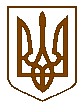 УКРАЇНАБілокриницька   сільська   радаРівненського   району    Рівненської    областіВ И К О Н А В Ч И Й       К О М І Т Е ТРІШЕННЯвід  09 серпня  2018  року                                                                                 № 124                                                                            Про присвоєння поштовоїадреси на земельну ділянку	Розглянувши заяву співвласників земельної ділянки гр. Басалига Тетяни Олександрівни та  гр. Басалига Олега Олександровича  про присвоєння  поштової адреси на земельну ділянку в с. Біла Криниця, Рівненського району Рівненської області, керуючись п.п. 10 п.б ст. 30 Закону України «Про місцеве самоврядування в Україні», виконавчий комітет Білокриницької сільської радиВ И Р І Ш И В :Присвоїти поштову адресу на земельну ділянку співвласникам земельної ділянки гр. Басалига Т.О. та гр. Басалига О.О.  з кадастровим номером 5624680700:02:006:1855, - с. Біла Криниця,  вул. Приміська, 85А.  Сільський голова                                                                                    Т. Гончарук